AJÁNLATI DOKUMENTÁCIÓBESZERZÉSI ELJÁRÁS CÍME:„ISKOLAGYÜMÖLCS TERMÉKEK BESZERZÉSE A DUNAÚJVÁROSI TANKERÜLETI KÖZPONT INTÉZMÉNYEI RÉSZÉRE A 2018/2019. TANÍTÁSI ÉVRE”ELJÁRÁS BELSŐ AZONOSÍTÓJA:HKT-069/2018.AJÁNLATKÉRŐ:DUNAÚJVÁROSI TANKERÜLETI KÖZPONT2400 DUNAÚJVÁROS, KALLOS DEZSŐ U. 1.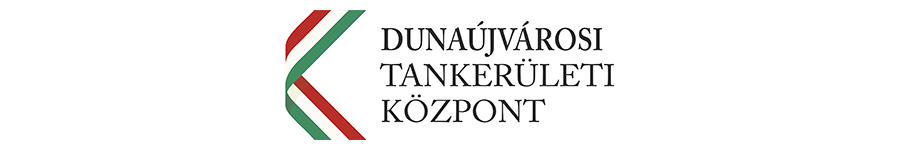 Tisztelt Ajánlattevők!Önök a Dunaújvárosi Tankerületi Központ által „Iskolagyümölcs termékek beszerzése a Dunaújvárosi Tankerületi Központ intézményei részére a 2018/2019. tanítási évre” címen indított beszerzési eljárás dokumentációját tartják a kezükben.Ajánlatkérőnek jelen dokumentációval az a célja, hogy segítséget nyújtson az egyértelmű, a felhívásban és a dokumentációban meghatározott követelményeknek eleget tevő ajánlat elkészítéséhez. Az Ajánlatkérő célja, hogy a teljesítésre alkalmas Ajánlattevők ajánlatai érvényesnek minősüljenek, ehhez azonban a felhívásban, a dokumentációban és a jogszabályokban foglalt követelményeknek eleget tevő ajánlat benyújtására van szükség az Ajánlattevő részéről.Kérjük a Tisztelt Ajánlattevőket, hogy figyelmesen tanulmányozzák át az ajánlatkérési dokumentációt és írásbeli ajánlatukat a felhívásban, illetve a dokumentációban foglalt követelmények figyelembevételével, valamint az irányadó jogszabályokban meghatározottak szerint készítsék el és nyújtsák be. A felhívásban, a dokumentációban, valamint a jogszabályokban foglalt feltételeknek meg nem felelő ajánlat érvénytelennek minősül.TARTALOMJEGYZÉKAJÁNLATTÉTELI FELHÍVÁSDunaújvárosi Tankerületi Központ2400 Dunaújváros, Kallos Dezső u. 1. Képviseli: Szilágyiné Németh Sarolta tankerületi igazgatóDunaújvárosi Tankerületi Központ2400 Dunaújváros, Kallos Dezső u. 1. Kapcsolattartó: Béresné Tóth ZsuzsannaEmail: zsuzsanna.toth.beresne@kk.gov.huTelefon: +36 25/795-201Ajánlatkérő jelen beszerzését az iskolagyümölcs- és iskolazöldség-program végrehajtásáról szóló 29/2017. (VI.7.) FM rendelet alapján, mint a Kbt. hatálya alá nem tartozó nyílt beszerzési eljárást folytatja le, amely alapján az ajánlattételi felhívást Ajánlatkérő honlapján jelenteti meg.Ajánlatkérő az ajánlattételi felhívás mellé ajánlattételi dokumentációt készít. Az ajánlattételi felhívást és az ajánlattételi dokumentáció egyidejűleg és díjmentesen letölthető Ajánlatkérő honlapjáról.HKT-069/2018Iskolagyümölcs termékek beszerzése a Dunaújvárosi Tankerületi Központ intézményei részére a 2018/2019. tanítási évre. A Dunaújvárosi Tankerületi Központ intézményei iskolagyümölcs termékek beszerzése irányuló szállítási szerződés.Az iskolagyümölcs és iskolazöldség program keretében a 2018/2019. tanítási évben a Dunaújvárosi Tankerületi Központ egyes köznevelési intézményei részére az iskolagyümölcs- és iskolazöldség-program végrehajtásáról szóló 29/2017. (VI.7.) FM rendeletben meghatározott, támogatott termékek szállítása.A programban érintett köznevelési intézmények feladatellátási helyeinek adatait, illetve a kedvezményezett tanulók létszámát jelen Ajánlattételi felhívás “II. Műszaki leírás” rész tartalmazza.A megkötendő megállapodás a 2018/2019. tanévre szól.Az 29/2017. (VI.7.) FM rendelet szerint.Ajánlattevő nem tehet többváltozatú (alternatív) ajánlatot.A beérkezett ajánlatok bírálata és értékelése járásonkén, a 29/2017. (VI.7.) FM rendeletben foglaltak alapján történik.Ajánlattevőnek alkalmasnak kell lennie a 29/2017. (VI.7.) FM rendeletben előírtak teljesítésére, rendelkeznie kell a mezőgazdasági és vidékfejlesztési támogatási szervnek az iskolagyümölcs programban, illetve a programban történő részvételre vonatkozó előzetes jóváhagyásával, valamint vállalnia kell az FM rendeletben részletezett szállítói előírásokat.Kizáró okok:Ajánlattevő nem rendelkezik a mezőgazdasági és vidékfejlesztési támogatási szervnek az iskolagyümölcs programban, illetve a programban történő részvételre vonatkozó előzetes jóváhagyásával.Ajánlattevőről hitelt érdemlően bebizonyosodik, hogy benyújtott ajánlatában hamis adatot szolgáltatott, vagy hamis nyilatkozatot tett.2018. május 10.2018. május 14. (hétfő)  16.00 óra Benyújtás címe:Dunaújvárosi  Tankerületi Központ2400 Dunaújváros, Kallos Dezső u. 1. Titkárság Benyújtás módja:Az ajánlatot 1 eredeti papír alapú példányban írásban, valamint az eredeti példánnyal megegyező elektronikus másolatban (CD vagy DVD lemezen) zártan, a fentiekben megadott címre személyesen vagy postai úton kell benyújtani az ajánlattételi határidő lejártáig.A postán feladott ajánlatokat az Ajánlatkérő csak akkor tekinti határidőn belül benyújtottnak, ha azok kézhezvételére az ajánlattételi határidő lejártáig sor került.Az ajánlattételi határidő lejártának napján csak az Ajánlatkérő által az ajánlatok felbontására megjelölt irodába történő postai kézbesítés esetén garantálható az ajánlat határidőre történő beérkezése, ugyanis az Eljárónál a postai kézbesítés általános időpontja későbbi, mint az ajánlattételi határidő lejártának időpontja. Az ajánlat, illetve az azzal kapcsolatos postai küldemények elvesztéséből vagy téves kézbesítésből eredő kockázat az ajánlattevőt terheli.Az ajánlat csomagoláson a címzett megjelölésén túl szerepeltetni kell az alábbiakat is:a beszerzési eljárás címét;a beszerzési eljárás azonosító számát; „Az ajánlattételi határidő lejártáig TILOS felbontani!” feliratot.Az ajánlatot zárt, sértetlen csomagolásban kell benyújtani.A csomagolásnak egyebekben biztosítani kell a következőket:az ajánlat papír alapú példánya együtt maradjon;egyértelműen megállapítható legyen, hogy a csomag lezárását követően abból semmit ki nem vettek és/vagy abba semmit be nem tettek.Az ajánlathoz csatolt elektronikus másolatot lehetőség szerint egy állományba szkennelve, nem módosítható formátumban (lehetőség szerint PDF) kell CD vagy DVD adathordozón benyújtani.Amennyiben a papír alapú és az elektronikusan becsatolt példányok között ellentmondás van, úgy Ajánlatkérő a papír alapú példányt és az abban szereplő adatokat, nyilatkozatokat tekinti irányadónak. Az eljárás nyelve a magyar, más nyelven nem nyújtható be az ajánlat.Az ajánlati felbontásának ideje:Az ajánlatok felbontásának kezdő időpontja megegyezik az ajánlattételi határidő lejártának időpontjával, figyelemmel a 15. pontban foglaltakra.Az ajánlatok felbontásának helye:Dunaújvárosi  Tankerületi Központ2400 Dunaújváros, Kallos Dezső u. 1.titkárságAz ajánlatok felbontásán jelenlétre jogosultak:Az ajánlatok felbontásánál csak az Ajánlatkérő, az ajánlattevők, valamint az általuk meghívott személyek lehetnek jelen. E személyek a bontáson a felolvasólapba betekinthetnek.Az ajánlatban szereplő nyilatkozatokat a cégjegyzésre jogosult személynek kell aláírnia.Az ajánlatban csatolni kell az aláíró személy aláírási címpéldányát egyszerű másolat formájában.II. MŰSZAKI LEÍRÁSA BESZERZÉS TÁRGYAIskolagyümölcs termékek beszerzése a Dunaújvárosi Tankerületi Központ intézményei részére a 2018/2019. tanítási évre az FM rendeletben részletesen szabályozottak szerint.A SZÁLLÍTÁSSAL ÉRINTETT INTÉZMÉNYEK MEGNEVEZÉSE, VALAMINT A SZÁLLÍTANDÓ MENNYISÉGEK MEGJELÖLÉSEAz iskolagyümölcs igényelt mennyiségében a 2018/2019. tanév kezdetén, szeptember hónapban változás, pontosítás várható.AZ AJÁNLAT RÉSZEKÉNT BENYÚJTANDÓ IGAZOLÁSOK, NYILATKOZATOK,EGYÉB IRATOK JEGYZÉKEAjánlatkérő ez úton tájékoztatja ajánlattevőt, hogy az ajánlatához a következő dokumentumokat, igazolásokat, nyilatkozatokat kell csatolnia. Az ajánlattevő saját maga által aláírt nyilatkozatai az eredeti ajánlati példányban eredeti példányban nyújtandóak be.FORMAI KÖVETELMÉNY1 eredeti példányA benyújtott eredeti, aláírt ajánlat teljes terjedelmében (beleértve az összes nyilatkozatukat, igazolásokat stb.) *.PDF formátumba beszkennelve, elektronikus adathordozón (CD vagy DVD)Roncsolásmentesen nem szétszedhető kötésFolytatólagos lapszámozás, minden lap aláírása (szignálása) az aláírásra jogosult személy által FedőlapTartalomjegyzékTARTALMI KÖVETELMÉNYNYILATKOZATMINTÁKAjánlatkérő ezúton is felhívja a figyelmet arra, hogy ajánlattevők nyilatkozataikat jelen dokumentáció részeként rendelkezésre bocsátott iratminták alkalmazásával tegyék meg.1. számú mellékletFELOLVASÓLAPAjánlattevő adatai:A szerződés tárgyára vonatkozó ajánlat:Kérjük, hogy a megpályázott járosokat jelöljék meg (X)Dunaújvárosi járásban működő köznevelési intézményekre vonatkozó ajánlatSárbogárdi járásban működő köznevelési intézményekre vonatkozó ajánlatMartonvásári járásban működő köznevelési intézményekre vonatkozó ajánlatKelt:2. számú mellékletAjánlattevő nyilatkozataiAz „Iskolagyümölcs termékek beszerzése a Dunaújvárosi Tankerületi Központ intézményei részére a 2018/2019. tanítási évre” címen és HKT-069/2018. azonosító számon az iskolagyümölcs- és iskolazöldség-program végrehajtásáról szóló 29/2017. (VI.7.) FM rendeletben meghatározott, támogatott termékek szállítására indított beszerzési eljárásban az alábbiN Y I L A T K O Z A T O T    T E S S Z Ü K:Alulírott ………………..……… (aláírásra jogosult képviselő neve), a ……………………………. (székhely: ………………….; adószám: ………………………) mint Ajánlattevő aláírásra jogosult képviselője, a fent megjelölt tárgyú beszerzési eljárás ajánlattételi felhívása alapján benyújtandó ajánlat részeként büntetőjogi felelősségem tudatában az alábbiakról nyilatkozom:Kelt:számú mellékletREFERENCIAIGAZOLÁSAz „Iskolagyümölcs termékek beszerzése a Dunaújvárosi Tankerületi Központ intézményei részére a 2018/2019. tanítási évre” címen és HKT-069/2018. azonosító számon az iskolagyümölcs- és iskolazöldség-program végrehajtásáról szóló 29/2017. (VI.7.) FM rendeletben meghatározott, támogatott termékek szállítására indított beszerzési eljárásban az alábbiN Y I L A T K O Z A T O T    T E S S Z Ü K:Alulírott ………………..………. mint a(z) ………………………………….. (Ajánlattevő neve) aláírásra jogosult képviselője nyilatkozom, hogy a jelen nyilatkozat kiállítását megelőző 24 hónapban teljesített, az Ajánlattételi felhívás tárgyát képező szolgáltatás követelményeinek megfelelő referenciamunkáink a következők voltak:A referenciamunkákra vonatkozóan nyilatkozom, hogy a teljesítés az előírásoknak és a szerződésnek megfelelően történt.Kelt:4. számú mellékletNYILATKOZAT KIZÁRÓ OKOKRÓLAz „Iskolagyümölcs termékek beszerzése a Dunaújvárosi Tankerületi Központ intézményei részére a 2018/2019. tanítási évre” címen és HKT-069/2018. azonosító számon indított beszerzési eljárásban alulírott ………………… (cégjegyzésre jogosult neve), mint a …………………….. (ajánlattevő cég megnevezése és székhelye) cégjegyzésre és ajánlattételre jogosult képviselője polgári és büntetőjogi felelősségem teljes tudatában ez úton nyilatkozom, hogy cégünk esetében nem állnak fenn az ajánlattételi felhívásban előírt alábbi kizáró okok:végelszámolás alatt áll, vagy vonatkozásában csődeljárás elrendeléséről szóló bírósági végzést közzétettek, vagy az ellene indított felszámolási eljárást jogerősen elrendelték, vagy ha a gazdasági szereplő személyes joga szerinti hasonló eljárás van folyamatban, vagy aki személyes joga szerint hasonló helyzetben van;tevékenységét felfüggesztette vagy akinek tevékenységét felfüggesztették;gazdasági, illetve szakmai tevékenységével kapcsolatban jogerős bírósági ítéletben megállapított bűncselekményt követett el, amíg a büntetett előélethez fűződő hátrányok alól nem mentesült; vagy akinek tevékenységét a jogi személlyel szemben alkalmazható büntetőjogi intézkedésekről szóló 2001. évi CIV. törvény 5. §-a (2) bekezdés b), vagy g) pontja alapján a bíróság jogerős ítéletében korlátozta, az eltiltás ideje alatt, vagy ha az ajánlattevő tevékenységét más bíróság hasonló okból és módon jogerősen korlátozta;egy évnél régebben lejárt adó-, vámfizetési vagy társadalombiztosítási járulékfizetési kötelezettségének – a letelepedése szerinti ország vagy az ajánlatkérő székhelye szerinti ország jogszabályai alapján – nem tett eleget,az Államháztartásról szóló 2011. évi CXCV. törvény (a továbbiakban: Áht.) 41. § (6) bekezdésében foglaltak alapján nem minősül átlátható szervezetnek.Nyilatkozom továbbá, hogy cégünknek nincsen egy évnél régebben lejárt adó-, vámfizetési vagy társadalombiztosítási járulékfizetési kötelezettsége.Nyilatkozom továbbá, hogy cégünk alkalmas a 29/2017. (VI.7.) FM rendeletben előírtak teljesítésére, rendelkezik a mezőgazdasági és vidékfejlesztési támogatási szervnek az iskolagyümölcs programban, illetve a programban történő részvételre vonatkozó előzetes jóváhagyásával, valamint vállaljuk az FM rendeletben részletezett szállítói előírásokat.Kelt:I.Ajánlattételi felhívásII.Műszaki leírásIII.Az ajánlat részeként benyújtandó igazolások, nyilatkozatok, egyéb iratok jegyzékeIV.NyilatkozatmintákIntéz- ményi azonosítóOM azonosítóIntézmény neveIntézmény címe1-6.
évfolyam 
(fő)Dunaújvárosi járásDunaújvárosi járásDunaújvárosi járásDunaújvárosi járásDunaújvárosi járásFB150130088Besnyői Arany János Általános Iskola2456 Besnyő, Iskola köz 1.80FB060130037Dunaújvárosi Arany János Általános Iskola2400 Dunaújváros, Március 15. tér 5-6.380FB050130028Dunaújvárosi Dózsa György Általános Iskola2400 Dunaújváros, Köztársaság út 14.564FB170130100Kulcsi Fekete István Általános Iskola és AMI2458 Kulcs, Kossuth u. 75.134FB180130099Rácalmási Jankovich Miklós Általános Iskola és AMI2459 Rácalmás, Szigetfő u. 24.241FB2601201180Pusztaszabolcsi József Attila Általános Iskola2490 Pusztaszabolcs, Mátyás király u. 14.310FB090130096Nagyvenyimi Kossuth Lajos Általános Iskola2421 Nagyvenyim, Fő u. 16.219FB0301038489Móra Ferenc Általános Iskola és EGYMI2400 Dunaújváros, Fáy A. u. 14.82FB040130031Dunaújvárosi Móricz Zsigmond Általános Iskola2400 Dunaújváros, Kodály Z. u. 7.311FB080130032Dunaújvárosi Petőfi Sándor Általános Iskola2400 Dunaújváros, Római krt. 2.335FB0802Dunaújvárosi Petőfi Sándor Általános Iskola Gárdonyi Géza Tagiskola2400 Dunaújváros, Római krt. 51.181FB100130094Mezőfalvi Petőfi Sándor Általános Iskola és AMI2422 Mezőfalva, József nádor u. 13.218FB1003Mezőfalvi Petőfi Sándor Általános Iskola és AMI Benedek Elek Tagiskola2423 Daruszentmiklós, Berzsenyi D. u. 3.67FB020130180Dunaújvárosi Széchenyi István Gimnázium és Kollégium2400 Dunaújváros, Dózsa Gy. út 15/a.71FB1101201427Széchenyi Zsigmond Általános Iskola és AMI2427 Baracs, Szabadság tér 6.140FB1102 Széchenyi Zsigmond Általános Iskola és AMI Benedek Elek Tagiskola2428 Kisapostag, Széchenyi u. 5.13FB1103 Széchenyi Zsigmond Általános Iskola és AMI Árpád Fejedelem Tagiskola 2424 Előszállás, Szöglet kert 1.123FB160130085Adonyi Szent István Általános Iskola és AMI2457 Adony, Rákóczi F. u. 39.214FB070130036Dunaújvárosi Vasvári Pál Általános Iskola2400 Dunaújváros, Petőfi liget 1-2.415FB140130092Dr. Fejérpataky László Általános Iskola 2454 Iváncsa, Fő u. 61.181FB120130097Perkátai Hunyadi Mátyás Általános Iskola és AMI2431 Perkáta, Dózsa Gy. u. 13.246FB1202Perkátai Hunyadi Mátyás Általános Iskola és AMI Vörösmarty Mihály tagintézménye2425 Nagykarácsony, Rákóczi u. 10.62Dunaújvárosi járás összesen (fő):Dunaújvárosi járás összesen (fő):Dunaújvárosi járás összesen (fő):Dunaújvárosi járás összesen (fő):4587Sárbogárdi járásSárbogárdi járásSárbogárdi járásSárbogárdi járásSárbogárdi járásFB100230094Mezőfalvi Petőfi Sándor Általános Iskola és AMI Hantosi Tagiskolája2434 Hantos, Köztársaság tér 3.40FB3101038726Cecei Általános Iskola7013 Cece, Árpád u. 3.189FB3102038726Cecei Általános Iskola Alapi Tagiskolája7011. Alap, Béke utca 12.80FB2701030074Sárbogárdi Mészöly Géza Általános Iskola7000 Sárbogárd, József A. u. 14250FB2703030074Sárbogárdi Mészöly Géza Általános Iskola Szent István Tagiskolája7000 Sárbogárd, Szent István utca 82-84.70FB3001030075Sárszentmiklósi Általános Iskola7003 Sárbogárd, Köztársaság u. 171-173.332FB3002030075Sárszentmiklósi Általános Iskola Nagylóki Tagiskolája2435 Nagylók, Kossuth u. 3.33FB3301202773Sárkeresztúri Általános Iskola8125 Sárkeresztúr, Kossuth u. 64.206FB3401202772Sárszentágotai Általános Iskola8126 Sárszentágota, Erkel F. u. 14-16.80FB3201201114Mezőszilasi Németh László Általános Iskola7017 Mezőszilas, Petőfi S. u. 1/g.161FB2801038494Kossuth Zsuzsanna Általános Iskola, Speciális Szakiskola és EGYMI7000 Sárbogárd, József A. u. 20.45FB2901030186Sárbogárdi Petőfi Sándor Gimnázium7000 Sárbogárd, József A. u. 4.70Sárbogárdi járás összesen (fő):Sárbogárdi járás összesen (fő):Sárbogárdi járás összesen (fő):Sárbogárdi járás összesen (fő):1511Martonvásári járásMartonvásári járásMartonvásári járásMartonvásári járásMartonvásári járásFB2001030169Martonvásári Beethoven Általános Iskola2462 Martonvásár, Szent László út 2.411FB1301030091Ercsi Eötvös József Általános Iskola2451 Ercsi, Szent István út 8-10.333FB1901038497Pápay Ágoston Általános Iskola, Készségfejlesztő Speciális Szakiskola és Kollégium2462 Martonvásár, Bajcsy-Zsilinszky u. 32.42FB2104030166Baracskai Kozma Ferenc Általános Iskola2471 Baracska, Templom út 19.149FB2301030101Ráckeresztúri Petőfi Sándor Általános Iskola2465 Ráckeresztúr, Szent János tér 31.227FB2501201256Váli Vajda János Általános Iskola2473 Vál, Szent István tér 1.172Martonvásári járás összesen (fő):Martonvásári járás összesen (fő):Martonvásári járás összesen (fő):Martonvásári járás összesen (fő):1334Felolvasólap 1. számú mellékletAjánlattételi nyilatkozat2. számú mellékletReferencia nyilatkozat3. számú mellékletNyilatkozat kizáró okokról4. számú mellékletAz ajánlatban szereplő nyilatkozatokat aláíró cégjegyzésre jogosult személy aláírási címpéldánya – egyszerű másolatbanBeszerzés tárgya: Iskolagyümölcs termékek beszerzése Az eljárás azonosítója:HKT-069/2018.Ajánlattevő neve:Székhelye: Adószáma:Cégjegyzék száma:Telefon:Fax: E-mail cím:Kapcsolattartó neve:Megpályázott járások jelölése:Megpályázott járások jelölése:Megpályázott járások jelölése:I. Dunaújvárosi járásII. Sárbogárdi járásIII. Martonvásári járásEllátni kívánt feladatellátási helyek adatainak megadásaEllátni kívánt feladatellátási helyek adatainak megadásaEllátni kívánt feladatellátási helyek adatainak megadásaEllátni kívánt feladatellátási helyek adatainak megadásaEllátni kívánt feladatellátási helyek adatainak megadásaEllátni kívánt feladatellátási helyek adatainak megadásaIntézményi azonosítóOM azonosítóIntézmény neveIntézmény címe1-6.
évfolyam 
(fő)Szállítást vállalja-e?Dunaújvárosi járásDunaújvárosi járásDunaújvárosi járásDunaújvárosi járásDunaújvárosi járás*megfelelő aláhúzandóFB150130088Besnyői Arany János Általános Iskola2456 Besnyő, Iskola köz 1.80igen / nemFB060130037Dunaújvárosi Arany János Általános Iskola2400 Dunaújváros, Március 15. tér 5-6.380igen / nemFB050130028Dunaújvárosi Dózsa György Általános Iskola2400 Dunaújváros, Köztársaság út 14.564igen / nemFB170130100Kulcsi Fekete István Általános Iskola és AMI2458 Kulcs, Kossuth u. 75.134igen / nemFB180130099Rácalmási Jankovich Miklós Általános Iskola és AMI2459 Rácalmás, Szigetfő u. 24.241igen / nemFB2601201180Pusztaszabolcsi József Attila Általános Iskola2490 Pusztaszabolcs, Mátyás király u. 14.310igen / nemFB090130096Nagyvenyimi Kossuth Lajos Általános Iskola2421 Nagyvenyim, Fő u. 16.219igen / nemFB0301038489Móra Ferenc Általános Iskola és EGYMI2400 Dunaújváros, Fáy A. u. 14.82igen / nemFB040130031Dunaújvárosi Móricz Zsigmond Általános Iskola2400 Dunaújváros, Kodály Z. u. 7.311igen / nemFB080130032Dunaújvárosi Petőfi Sándor Általános Iskola2400 Dunaújváros, Római krt. 2.335igen / nemFB0802Dunaújvárosi Petőfi Sándor Általános Iskola Gárdonyi Géza Tagiskola2400 Dunaújváros, Római krt. 51.181igen / nemFB100130094Mezőfalvi Petőfi Sándor Általános Iskola és AMI2422 Mezőfalva, József nádor u. 13.218igen / nemFB1003Mezőfalvi Petőfi Sándor Általános Iskola és AMI Benedek Elek Tagiskola2423 Daruszentmiklós, Berzsenyi D. u. 3.67igen / nemFB020130180Dunaújvárosi Széchenyi István Gimnázium és Kollégium2400 Dunaújváros, Dózsa Gy. út 15/a.71igen / nemFB1101201427Széchenyi Zsigmond Általános Iskola és AMI2427 Baracs, Szabadság tér 6.140igen / nemFB1102 Széchenyi Zsigmond Általános Iskola és AMI Benedek Elek Tagiskola2428 Kisapostag, Széchenyi u. 5.13igen / nemFB1103 Széchenyi Zsigmond Általános Iskola és AMI Árpád Fejedelem Tagiskola 2424 Előszállás, Szöglet kert 1.123igen / nemFB160130085Adonyi Szent István Általános Iskola és AMI2457 Adony, Rákóczi F. u. 39.214igen / nemFB070130036Dunaújvárosi Vasvári Pál Általános Iskola2400 Dunaújváros, Petőfi liget 1-2.415igen / nemFB140130092Dr. Fejérpataky László Általános Iskola 2454 Iváncsa, Fő u. 61.181igen / nemFB120130097Perkátai Hunyadi Mátyás Általános Iskola és AMI2431 Perkáta, Dózsa Gy. u. 13.246igen / nemFB1202Perkátai Hunyadi Mátyás Általános Iskola és AMI Vörösmarty Mihály tagintézménye2425 Nagykarácsony, Rákóczi u. 10.62igen / nemTeljesítési időszak és a szállítások ütemezéseTeljesítési időszak és a szállítások ütemezéseTeljesítési időszak és a szállítások ütemezéseA 2018/2019. tanítási évben a jelen megállapodás alapján történő szállítások időszakaidőszak……….. - …………A 2018/2019. tanítási évben a jelen megállapodás alapján történő szállítások időszakaidőszak……….. - …………A 2018/2019. tanítási évben a jelen megállapodás alapján történő szállítások időszakaidőszak……….. - …………A 2018/2019. tanítási évben a jelen megállapodás alapján történő szállítások időszakaidőszak……….. - …………A teljesítési időszak alatti szállítások száma (szállítási gyakoriság):A teljesítési időszak alatti szállítások száma (szállítási gyakoriság):.................. alkalom/hétA szállítás időtartama és a szállítandó termék tanulónkénti heti mennyiségeA szállítás időtartama és a szállítandó termék tanulónkénti heti mennyiségeI. időszakban a szállítás időtartama:................ hétA szállítandó termék megnevezéseA tanulónként hetente kiosztásra kerülő termék mennyisége (adag/hét)II. időszakban a szállítás időtartama:................ hétA szállítandó termék megnevezéseA tanulónként hetente kiosztásra kerülő termék mennyisége (adag/hét)III. időszakban a szállítás időtartama:................ hétA szállítandó termék megnevezéseA tanulónként hetente kiosztásra kerülő termék mennyisége (adag/hét)IV. időszakban a szállítás időtartama:................ hétA szállítandó termék megnevezéseA tanulónként hetente kiosztásra kerülő termék mennyisége (adag/hét)A szállítandó termékekA szállítandó termékekA szállítandó termékekA szállítandó termék termelésének, előállításának helye: Magyarország (A megfelelő rész aláhúzandó.)igen / nemA szállítandó termék termelésének, előállításának helye: Teljesítési helyszínnel azonos megye:….. adagA szállítandó termék termelésének, előállításának helye: Teljesítési helyszíntől eltérő megye:….. adagA szállítandó termék termelésének, előállításának helye: EU. (A megfelelő rész aláhúzandó.)igen / nemMagas minőségű termékek tervezett aránya a szállítandó teljes mennyiség %-ában:Integrált termelésből származó termék aránya:………%Magas minőségű termékek tervezett aránya a szállítandó teljes mennyiség %-ában:Global gap tanúsítvánnyal rendelkező termék aránya:………%Magas minőségű termékek tervezett aránya a szállítandó teljes mennyiség %-ában:Bio termék aránya:………%Kísérő intézkedésekKísérő intézkedésekA 29/2017. (VI. 7.) FM rendelet 17. § (2) bekezdése szerinti kísérő intézkedések alkalmainak száma:…… alkalomMunkafüzet kiosztását (A megfelelő rész aláhúzandó.)vállalom / nem vállalomEllátni kívánt feladatellátási helyek adatainak megadásaEllátni kívánt feladatellátási helyek adatainak megadásaEllátni kívánt feladatellátási helyek adatainak megadásaEllátni kívánt feladatellátási helyek adatainak megadásaEllátni kívánt feladatellátási helyek adatainak megadásaEllátni kívánt feladatellátási helyek adatainak megadásaIntézményi azonosítóOM azonosítóIntézmény neveIntézmény címe1-6.
évfolyam 
(fő)Szállítást vállalja-e?Sárbogárdi járásSárbogárdi járásSárbogárdi járásSárbogárdi járásSárbogárdi járás*megfelelő aláhúzandóFB100230094Mezőfalvi Petőfi Sándor Általános Iskola és AMI Hantosi Tagiskolája2434 Hantos, Köztársaság tér 3.40igen / nemFB3101038726Cecei Általános Iskola7013 Cece, Árpád u. 3.189igen / nemFB3102038726Cecei Általános Iskola Alapi Tagiskolája7011. Alap, Béke utca 12.80igen / nemFB2701030074Sárbogárdi Mészöly Géza Általános Iskola7000 Sárbogárd, József A. u. 14250igen / nemFB2703030074Sárbogárdi Mészöly Géza Általános Iskola Szent István Tagiskolája7000 Sárbogárd, Szent István utca 82-84.70igen / nemFB3001030075Sárszentmiklósi Általános Iskola7003 Sárbogárd, Köztársaság u. 171-173.332igen / nemFB3002030075Sárszentmiklósi Általános Iskola Nagylóki Tagiskolája2435 Nagylók, Kossuth u. 3.33igen / nemFB3301202773Sárkeresztúri Általános Iskola8125 Sárkeresztúr, Kossuth u. 64.206igen / nemFB3401202772Sárszentágotai Általános Iskola8126 Sárszentágota, Erkel F. u. 14-16.80igen / nemFB3201201114Mezőszilasi Németh László Általános Iskola7017 Mezőszilas, Petőfi S. u. 1/g.161igen / nemFB2801038494Kossuth Zsuzsanna Általános Iskola, Speciális Szakiskola és EGYMI7000 Sárbogárd, József A. u. 20.45igen / nemFB2901030186Sárbogárdi Petőfi Sándor Gimnázium7000 Sárbogárd, József A. u. 4.70igen / nemTeljesítési időszak és a szállítások ütemezéseTeljesítési időszak és a szállítások ütemezéseTeljesítési időszak és a szállítások ütemezéseA 2018/2019. tanítási évben a jelen megállapodás alapján történő szállítások időszakaidőszak……….. - …………A 2018/2019. tanítási évben a jelen megállapodás alapján történő szállítások időszakaidőszak……….. - …………A 2018/2019. tanítási évben a jelen megállapodás alapján történő szállítások időszakaidőszak……….. - …………A 2018/2019. tanítási évben a jelen megállapodás alapján történő szállítások időszakaidőszak……….. - …………A teljesítési időszak alatti szállítások száma (szállítási gyakoriság):A teljesítési időszak alatti szállítások száma (szállítási gyakoriság):.................. alkalom/hétA szállítás időtartama és a szállítandó termék tanulónkénti heti mennyiségeA szállítás időtartama és a szállítandó termék tanulónkénti heti mennyiségeA szállítás időtartama és a szállítandó termék tanulónkénti heti mennyiségeA szállítás időtartama és a szállítandó termék tanulónkénti heti mennyiségeI. időszakban a szállítás időtartama:I. időszakban a szállítás időtartama:................ hét................ hétA szállítandó termék megnevezéseA szállítandó termék megnevezéseA tanulónként hetente kiosztásra kerülő termék mennyisége (adag/hét)A tanulónként hetente kiosztásra kerülő termék mennyisége (adag/hét)II. időszakban a szállítás időtartama:II. időszakban a szállítás időtartama:................ hét................ hétA szállítandó termék megnevezéseA szállítandó termék megnevezéseA tanulónként hetente kiosztásra kerülő termék mennyisége (adag/hét)A tanulónként hetente kiosztásra kerülő termék mennyisége (adag/hét)III. időszakban a szállítás időtartama:III. időszakban a szállítás időtartama:................ hét................ hétA szállítandó termék megnevezéseA szállítandó termék megnevezéseA tanulónként hetente kiosztásra kerülő termék mennyisége (adag/hét)A tanulónként hetente kiosztásra kerülő termék mennyisége (adag/hét)IV. időszakban a szállítás időtartama:IV. időszakban a szállítás időtartama:................ hét................ hétA szállítandó termék megnevezéseA szállítandó termék megnevezéseA tanulónként hetente kiosztásra kerülő termék mennyisége (adag/hét)A tanulónként hetente kiosztásra kerülő termék mennyisége (adag/hét)A szállítandó termékekA szállítandó termékekA szállítandó termékekA szállítandó termékekA szállítandó termék termelésének, előállításának helye: Magyarország (A megfelelő rész aláhúzandó.)Magyarország (A megfelelő rész aláhúzandó.)igen / nemA szállítandó termék termelésének, előállításának helye: Teljesítési helyszínnel azonos megye:Teljesítési helyszínnel azonos megye:….. adagA szállítandó termék termelésének, előállításának helye: Teljesítési helyszíntől eltérő megye:Teljesítési helyszíntől eltérő megye:….. adagA szállítandó termék termelésének, előállításának helye: EU. (A megfelelő rész aláhúzandó.)EU. (A megfelelő rész aláhúzandó.)igen / nemMagas minőségű termékek tervezett aránya a szállítandó teljes mennyiség %-ában:Integrált termelésből származó termék aránya:Integrált termelésből származó termék aránya:………%Magas minőségű termékek tervezett aránya a szállítandó teljes mennyiség %-ában:Global gap tanúsítvánnyal rendelkező termék aránya:Global gap tanúsítvánnyal rendelkező termék aránya:………%Magas minőségű termékek tervezett aránya a szállítandó teljes mennyiség %-ában:Bio termék aránya:Bio termék aránya:………%Kísérő intézkedésekKísérő intézkedésekA 29/2017. (VI. 7.) FM rendelet 17. § (2) bekezdése szerinti kísérő intézkedések alkalmainak száma:…… alkalomMunkafüzet kiosztását (A megfelelő rész aláhúzandó.)vállalom / nem vállalomEllátni kívánt feladatellátási helyek adatainak megadásaEllátni kívánt feladatellátási helyek adatainak megadásaEllátni kívánt feladatellátási helyek adatainak megadásaEllátni kívánt feladatellátási helyek adatainak megadásaEllátni kívánt feladatellátási helyek adatainak megadásaEllátni kívánt feladatellátási helyek adatainak megadásaIntézményi azonosítóOM azonosítóIntézmény neveIntézmény címe1-6.
évfolyam 
(fő)Szállítást vállalja-e?Martonvásári járásMartonvásári járásMartonvásári járásMartonvásári járásMartonvásári járás*megfelelő aláhúzandóFB2001030169Martonvásári Beethoven Általános Iskola2462 Martonvásár, Szent László út 2.411igen / nemFB1301030091Ercsi Eötvös József Általános Iskola2451 Ercsi, Szent István út 8-10.333igen / nemFB1901038497Pápay Ágoston Általános Iskola, Készségfejlesztő Speciális Szakiskola és Kollégium2462 Martonvásár, Bajcsy-Zsilinszky u. 32.42igen / nemFB2104030166Baracskai Kozma Ferenc Általános Iskola2471 Baracska, Templom út 19.149igen / nemFB2301030101Ráckeresztúri Petőfi Sándor Általános Iskola2465 Ráckeresztúr, Szent János tér 31.227igen / nemFB2501201256Váli Vajda János Általános Iskola2473 Vál, Szent István tér 1.172igen / nemTeljesítési időszak és a szállítások ütemezéseTeljesítési időszak és a szállítások ütemezéseTeljesítési időszak és a szállítások ütemezéseA 2018/2019. tanítási évben a jelen megállapodás alapján történő szállítások időszakaidőszak……….. - …………A 2018/2019. tanítási évben a jelen megállapodás alapján történő szállítások időszakaidőszak……….. - …………A 2018/2019. tanítási évben a jelen megállapodás alapján történő szállítások időszakaidőszak……….. - …………A 2018/2019. tanítási évben a jelen megállapodás alapján történő szállítások időszakaidőszak……….. - …………A teljesítési időszak alatti szállítások száma (szállítási gyakoriság):A teljesítési időszak alatti szállítások száma (szállítási gyakoriság):.................. alkalom/hétA szállítás időtartama és a szállítandó termék tanulónkénti heti mennyiségeA szállítás időtartama és a szállítandó termék tanulónkénti heti mennyiségeI. időszakban a szállítás időtartama:................ hétA szállítandó termék megnevezéseA tanulónként hetente kiosztásra kerülő termék mennyisége (adag/hét)II. időszakban a szállítás időtartama:................ hétA szállítandó termék megnevezéseA tanulónként hetente kiosztásra kerülő termék mennyisége (adag/hét)III. időszakban a szállítás időtartama:................ hétA szállítandó termék megnevezéseA tanulónként hetente kiosztásra kerülő termék mennyisége (adag/hét)IV. időszakban a szállítás időtartama:................ hétA szállítandó termék megnevezéseA tanulónként hetente kiosztásra kerülő termék mennyisége (adag/hét)A szállítandó termékekA szállítandó termékekA szállítandó termékekA szállítandó termék termelésének, előállításának helye: Magyarország (A megfelelő rész aláhúzandó.)igen / nemA szállítandó termék termelésének, előállításának helye: Teljesítési helyszínnel azonos megye:….. adagA szállítandó termék termelésének, előállításának helye: Teljesítési helyszíntől eltérő megye:….. adagA szállítandó termék termelésének, előállításának helye: EU. (A megfelelő rész aláhúzandó.)igen / nemMagas minőségű termékek tervezett aránya a szállítandó teljes mennyiség %-ában:Integrált termelésből származó termék aránya:………%Magas minőségű termékek tervezett aránya a szállítandó teljes mennyiség %-ában:Global gap tanúsítvánnyal rendelkező termék aránya:………%Magas minőségű termékek tervezett aránya a szállítandó teljes mennyiség %-ában:Bio termék aránya:………%Kísérő intézkedésekKísérő intézkedésekA 29/2017. (VI. 7.) FM rendelet 17. § (2) bekezdése szerinti kísérő intézkedések alkalmainak száma:…… alkalomMunkafüzet kiosztását (A megfelelő rész aláhúzandó.)vállalom / nem vállalomcégszerű aláírás1.A …………………………. (Ajánlattevő neve) rendelkezik a mezőgazdasági és vidékfejlesztési támogatási szervnek az iskolagyümölcs-programban, illetve a programban történő részvételre vonatkozó előzetes jóváhagyásával. /3.§ (1) bekezdés/ (A megfelelő rész aláhúzandó.)A …………………………. (Ajánlattevő neve) rendelkezik a mezőgazdasági és vidékfejlesztési támogatási szervnek az iskolagyümölcs-programban, illetve a programban történő részvételre vonatkozó előzetes jóváhagyásával. /3.§ (1) bekezdés/ (A megfelelő rész aláhúzandó.)igen / nem2.A …………………………. (Ajánlattevő neve) az iskolagyümölcs- és iskolazöldség-program végrehajtásáról szóló 29/2017. (VI. 7.) FM rendelet 3. § (1) bekezdése szerinti előzetes jóváhagyás iránti kérelem benyújtásának napján zöldség-gyümölcs termelői csoportként, termelői szervezetként vagy társulásként való elismeréssel rendelkezett. (A megfelelő rész aláhúzandó.)A …………………………. (Ajánlattevő neve) az iskolagyümölcs- és iskolazöldség-program végrehajtásáról szóló 29/2017. (VI. 7.) FM rendelet 3. § (1) bekezdése szerinti előzetes jóváhagyás iránti kérelem benyújtásának napján zöldség-gyümölcs termelői csoportként, termelői szervezetként vagy társulásként való elismeréssel rendelkezett. (A megfelelő rész aláhúzandó.)igen / nem3.A …………………………. (Ajánlattevő neve) ajánlatában szereplő termékek megfelelnek az iskolagyümölcs- és iskolazöldség-program végrehajtásáról szóló 29/2017. (VI. 7.) FM rendelet 12. §-a szerinti minőségi feltételeknek.A …………………………. (Ajánlattevő neve) ajánlatában szereplő termékek megfelelnek az iskolagyümölcs- és iskolazöldség-program végrehajtásáról szóló 29/2017. (VI. 7.) FM rendelet 12. §-a szerinti minőségi feltételeknek.igen / nem4.A …………………………. (Ajánlattevő neve) a szállításra vonatkozó megállapodás megkötése esetén a leszállított termékekről a fenntartó részére havonta vagy szállítási időszakonként, átvevőnként egyhatározott időre szóló elszámolást tartalmazó számlát / gyűjtőszámlát állít ki.(A megfelelő rész aláhúzandó.)A …………………………. (Ajánlattevő neve) a szállításra vonatkozó megállapodás megkötése esetén a leszállított termékekről a fenntartó részére havonta vagy szállítási időszakonként, átvevőnként egyhatározott időre szóló elszámolást tartalmazó számlát / gyűjtőszámlát állít ki.(A megfelelő rész aláhúzandó.)A …………………………. (Ajánlattevő neve) a szállításra vonatkozó megállapodás megkötése esetén a leszállított termékekről a fenntartó részére havonta vagy szállítási időszakonként, átvevőnként egyhatározott időre szóló elszámolást tartalmazó számlát / gyűjtőszámlát állít ki.(A megfelelő rész aláhúzandó.)5.A …………………………. (Ajánlattevő neve) által szállított termékek vonatkozásában az Ajánlatkérő által fenntartott köznevelési intézményekben a 20. § (5) bekezdése szerinti minőségi kifogás érkezett. (A megfelelő rész aláhúzandó.)A …………………………. (Ajánlattevő neve) által szállított termékek vonatkozásában az Ajánlatkérő által fenntartott köznevelési intézményekben a 20. § (5) bekezdése szerinti minőségi kifogás érkezett. (A megfelelő rész aláhúzandó.)igen / nemAmennyiben a válasz IGEN, akkor:Amennyiben a válasz IGEN, akkor:Amennyiben a válasz IGEN, akkor:5.1A jelen tanítási évben az  ajánlat benyújtásának időpontját megelőzően az Ajánlatkérő által fenntartott köznevelési intézmények részére történt összes szállítás mennyisége:A jelen tanítási évben az  ajánlat benyújtásának időpontját megelőzően az Ajánlatkérő által fenntartott köznevelési intézmények részére történt összes szállítás mennyisége:5.2A jelen tanítási évben az  ajánlat benyújtásának időpontját megelőzően az Ajánlatkérő által fenntartott köznevelési intézmények részére történt összes szállítás mennyisége:A jelen tanítási évben az  ajánlat benyújtásának időpontját megelőzően az Ajánlatkérő által fenntartott köznevelési intézmények részére történt összes szállítás mennyisége:5.3A  12.  § (1)  bekezdésében meghatározott feltételeknek a  gyümölcs és zöldség ellenőrzéséről szóló 82/2004. (V. 11.) FVM rendeletben meghatározott Zöldség-Gyümölcs Minőségellenőrzési Szolgálat által igazoltan a  kiszállításkor meg nem felelő szállítmányok mennyisége:A  12.  § (1)  bekezdésében meghatározott feltételeknek a  gyümölcs és zöldség ellenőrzéséről szóló 82/2004. (V. 11.) FVM rendeletben meghatározott Zöldség-Gyümölcs Minőségellenőrzési Szolgálat által igazoltan a  kiszállításkor meg nem felelő szállítmányok mennyisége:6.Jelen pontban szereplő nyilatkozatok A) és B) változata közül kizárólag az egyik töltendő! (A nem releváns rész törlendő.)Jelen pontban szereplő nyilatkozatok A) és B) változata közül kizárólag az egyik töltendő! (A nem releváns rész törlendő.)Jelen pontban szereplő nyilatkozatok A) és B) változata közül kizárólag az egyik töltendő! (A nem releváns rész törlendő.)6.AA …………………………. (Ajánlattevő neve) által a 2017/2018. tanítási évben az Ajánlatkérő által fenntartott köznevelési intézményekben megvalósított, a tanulók zöldség-gyümölcs fogyasztását ösztönző szemléletformálást elősegítő, 3. melléklet szerinti kísérő intézkedések száma:A …………………………. (Ajánlattevő neve) által a 2017/2018. tanítási évben az Ajánlatkérő által fenntartott köznevelési intézményekben megvalósított, a tanulók zöldség-gyümölcs fogyasztását ösztönző szemléletformálást elősegítő, 3. melléklet szerinti kísérő intézkedések száma:A …………………………. (Ajánlattevő neve) által a 2017/2018. tanítási évben az Ajánlatkérő által fenntartott köznevelési intézményekben megvalósított, a tanulók zöldség-gyümölcs fogyasztását ösztönző szemléletformálást elősegítő, 3. melléklet szerinti kísérő intézkedések száma:6.AA megvalósított kísérő intézkedések alkalmainak száma(alkalom)A megvalósított kísérő intézkedésekkel elért tanulók száma(fő/alkalom)A megvalósított kísérő intézkedésekkel elért tanulók száma(fő/alkalom)6.A6.A6.A6.A6.AAz Ajánlattevő (kérelmező) részére a  2017/2018. tanítási év vonatkozásában jóváhagyott, az Ajánlatkérővel kötött megállapodásokban szereplő, a  2.  § (1)  bekezdése szerinti tanulók összlétszáma:…………… fő…………… fő6.BA …………………………. (Ajánlattevő neve) által a 2017/2018. tanítási évben megvalósított, a tanulók zöldség-gyümölcs fogyasztását ösztönző szemléletformálást elősegítő, 3. melléklet szerinti kísérő intézkedések száma:A …………………………. (Ajánlattevő neve) által a 2017/2018. tanítási évben megvalósított, a tanulók zöldség-gyümölcs fogyasztását ösztönző szemléletformálást elősegítő, 3. melléklet szerinti kísérő intézkedések száma:A …………………………. (Ajánlattevő neve) által a 2017/2018. tanítási évben megvalósított, a tanulók zöldség-gyümölcs fogyasztását ösztönző szemléletformálást elősegítő, 3. melléklet szerinti kísérő intézkedések száma:6.BA megvalósított kísérő intézkedések alkalmainak száma(alkalom)A megvalósított kísérő intézkedésekkel elért tanulók száma(fő/alkalom)A megvalósított kísérő intézkedésekkel elért tanulók száma(fő/alkalom)6.B6.B6.B6.B6.BA megállapodás megkötésére vonatkozó jelen ajánlatban szereplő, a 2. § (1) bekezdés szerinti tanulók összlétszáma:…………… fő…………… főcégszerű aláírásSzerződést kötő másik fél megjelöléseKapcsolattartó a szerződést kötő másik fél részéről (név, telefon, e-mail)A teljesítési időszakEllátott tanulók száma (fő)Kiszállított termékek mennyisége (adag)Összesen:cégszerű aláíráscégszerű aláírás